ЧЕРКАСЬКА ОБЛАСНА РАДАГОЛОВАР О З П О Р Я Д Ж Е Н Н Я31.07.2019                                                                                         № 332-рПро нагородження Почесноюграмотою Черкаської обласної радиВідповідно до статті 56 Закону України «Про місцеве самоврядування
в Україні», рішення обласної ради від 25.03.2016 № 4-32/VІІ «Про Почесну грамоту Черкаської обласної ради» (зі змінами):1. Нагородити Почесною грамотою Черкаської обласної ради:за вагомий особистий внесок у розвиток територіальних громад регіону, активну громадянську позицію та з нагоди ювілеюза вагомий особистий внесок у розвиток філологічної науки, підготовку висококваліфікованих фахівців, активну громадянську позицію та з нагоди ювілею2. Контроль за виконанням розпорядження покласти на керівника секретаріату обласної ради Паніщева Б.Є. та організаційний відділ виконавчого апарату обласної ради.Перший заступник голови						В. ТАРАСЕНКОСкладанногоМиколу Євгеновича–пенсіонера;ШвидкуЛюдмилу Володимирівну–директора навчально-наукового інституту іноземних мов Черкаського національного університету імені Богдана Хмельницького.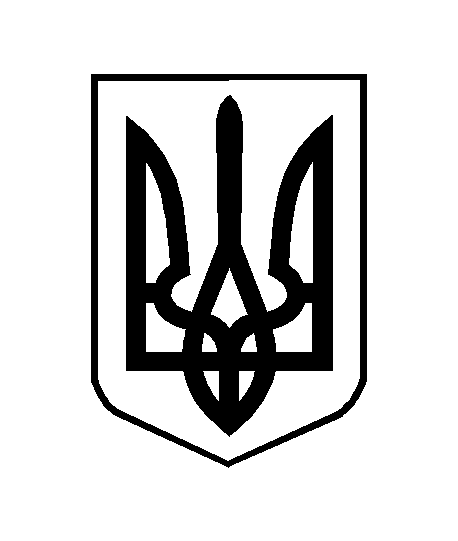 